 DATE: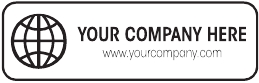 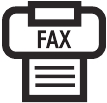 TOTAL PAGES:TOCompany:Phone Number:Fax Number:FROMPhone Number:Fax Number:Address: NOTES:Free Fax Cover Letter from http://www.FaxCompare.com